АДМИНИСТРАЦИЯ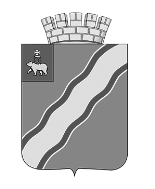 КРАСНОКАМСКОГО ГОРОДСКОГО ОКРУГАПОСТАНОВЛЕНИЕ12.10.2022                                                                                                        № 827-п.О внесении изменений в реестр муниципальных пригородных и городских автобусных маршрутов общего пользования Краснокамского городского округа, утвержденный постановлением администрации города Краснокамска от 29.04.2019 № 344-п «Об утверждении реестра муниципальных пригородных и городских автобусных маршрутов общего пользования Краснокамского городского округа» В соответствии с Федеральным законом от 06 октября 2003 г. № 131-ФЗ «Об общих принципах организации местного самоуправления в Российской Федерации», решением Краснокамской городской Думы от 27 марта 2019 г. № 51 «Об утверждении Порядка установления, изменения и отмены муниципальных маршрутов регулярных перевозок автомобильным транспортом в границах Краснокамского городского округа и Порядка подготовки документа планирования муниципальных маршрутов регулярных перевозок в границах Краснокамского городского округа», Уставом Краснокамского городского округа, в целях улучшения транспортного обслуживания населения, администрация Краснокамского городского округаПОСТАНОВЛЯЕТ:1. Внести изменения в Реестр муниципальных пригородных и городских автобусных маршрутов общего пользования Краснокамского городского округа, утвержденный постановлением администрации города Краснокамска от 29.04.2019 № 344-п «Об утверждении реестра муниципальных пригородных и городских автобусных маршрутов общего пользования Краснокамского городского округа» (в редакции постановления администрации города Краснокамска от 06.09.2019 № 628-п, постановлений администрации Краснокамского городского округа от 15.10.2019 № 734-п, от 20.01.2021 № 14-п, от 24.06.2021 № 429-п, от 25.01.2022 № 16-п, от 14.04.2022 № 306-п), изложив позиции 1, 2 в редакции согласно приложению.2. Выдать индивидуальному предпринимателю Андриевской Анне Владимировне два свидетельства об осуществлении перевозок по маршруту регулярных перевозок на автобусные маршруты пригородного сообщения:- № 187 «АВ Краснокамск - д. Клепики»;- № 188 «маг. «Рива» - д. Усть-Сыны».3. Настоящее постановление вступает в силу с момента опубликования.4. Постановление опубликовать в специальном выпуске «Официальные материалы органов местного самоуправления Краснокамского городского округа» газеты «Краснокамская звезда» и разместить на официальном сайте Краснокамского городского округа: http://krasnokamsk.ru.5. Контроль за исполнением постановления возложить на заместителя главы Краснокамского городского округа по развитию коммунальной инфраструктуры и благоустройства С.А. Ренёва.Глава городского округа -глава администрацииКраснокамского городского округа                                                        И.Я. БыкаризКоролева Л.А.,43060Приложениек постановлению администрацииКраснокамского городского округа                                                                                                                                                                             от 12.10.2022 № 827-п187АВ Краснокамск-д.КлепикиПрямое направление:ОП  КЦБК (прямое направление),ОП фабрика «Гознак»,ОП ул. Калинина, ОП Храм Святой  Екатерины, ОП мкр.МЖК, ОП Сады,ОП Лесозавод, ОП Типографские домики, ОП Домики,ОП отворот Конец-Бор, ОП ул. Гагарина,ОП отворот п. Майский,ОП д. Кузнецы, ОП с.Усть-Сыны,ОП отворот д. Шилово,ОП д. Малое Шилово,ОП   ул. Березовая,ОП ул. Шиловская,ОП   ул. Березовая,ОП д. Малое Шилово,ОП отворот д. Шилово,ОП Сюзьва, ОП отворот д. Гуляево,ОП д. Гуляево, ОП д. Заречная, ОП Заречная 1, ОП 4 км.Обратное направление:ОП 4 км.ОП Заречная 1,ОП д. Заречная,ОП д. Гуляево, ОП отворот д. Гуляево,ОП  Сюзьва,ОП отворот д. Шилово,ОП д. Малое Шилово,ОП ул. Березовая,ОП ул. ШиловскаяОП ул. Березовая,ОП д. Малое Шилово,ОП отворот д. Шилово,ОП с.Усть-Сыны,ОП д. Кузнецы, ОП отворот п. Майский,ОП ул. Гагарина,ОП отворот Конец-Бор, ОП Домики,ОП Типографские домики, ОП Лесозавод, ОП Сады,ОП  мкр. МЖК, ОП Храм Святой  Екатерины, ОП ул. Калинина, ОП фабрика «Гознак».ул. Геофизиков,ул. Шоссейная, ул. Школьная,ул. Калинина,ул. Гагарина,  а/д   М-7 «Волга» подъезд к  г.Перми, а/д  Гуляево-Курановка, а/д подъезд к д.Шилово от М-7 «Волга»(те же в обратном направлении)  23,0 (26,1 в осенне-зимний период)Только в установленных остановочных пунктахПо нерегулируемым тарифамАвтобусСредний большойн/ун/у1шт.1 шт 20.10.2008 Индивидуальный предприниматель Андриевская Анна Владимировна617060, Пермский край г.Краснокамск ул.Большевистская 52а-88ИНН 591601437422 188М-н  «Рива»-ДК Усть-СыныПрямое направление:ОП  «Элита»,ОП  «Ангор»,ОП Лицей, ОП ул. Пушкина,ОП  Поликлиника, ОП ул. К. Маркса,ОП ТД «Добрыня»,ОП м-н  «Дельный»,ОП КЦБК,ОП фабрика «Гознак»,ОП ул. Калинина,ОП Храм Святой Екатерины,ОП  мкр. МЖК,ОП  Сады,ОП Лесозавод,ОП Типографские домики, ОП Домики,ОП отворот д.Конец-Бор, ОП ул. Гагарина, ОП отворот п. Майский,ОП д. Кузнецы,Обратное направление: ОП отворот д. Шилово,ОП д. Малое Шилово,ОП ул. Березовая,ОП ул. Шиловская,ОП   ул. Березовая,ОП д. Малое Шилово,ОП отворот д. Шилово,ОП с.Усть-Сыны ОП д. Кузнецы,ОП отворот п. Майский,ОП ул. Гагарина,ОП отворот д. Конец-Бор,ОП Домики,ОП Типографские домики,ОП Лесозавод,ОП  Сады,ОП мкр. МЖК,ОП Храм Святой. Екатерины,ОП ул. Калинина, ОП фабрика «Гознак»,ОП Администрация, ОП ТЦ «Парк»,ОП ул. К.Маркса,ОП ул. Пушкина,ОП Лицей,ОП  «Магнит»,ОП «Элита»ул. Энтузиастов,ул.Коммунистическая,  ул. К.Маркса,ул.  Пушкина, ул.Чапаева,пр-т Маяковского, ул.  Геофизиков, ул. Шоссейная, ул. Школьная,  ул. Калинина,  ул. Сосновая горка,  ул. Гагарина,  автодорога  М-7 «Волга» подъезд к  г.Перми, а/д подъезд к д.Шилово от М-7 «Волга»(те же в обратном направлении)  21,0 Только в установленных остановочных пунктахПо нерегулируемым тарифамАвтобусСреднийбольшойн/ун/у1 шт.1 шт.октябрь 2013Индивидуальный предприниматель Андриевская Анна Владимировна 617060, Пермский край г.Краснокамск ул.Большевистская 52а-88ИНН 591601437422